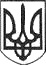 РЕШЕТИЛІВСЬКА МІСЬКА РАДАПОЛТАВСЬКОЇ ОБЛАСТІ(сорок третя позачергова сесія восьмого скликання)РІШЕННЯ09 лютого 2024 року	м. Решетилівка	№ 1778-43-VIIІПро затвердження технічної документації із землеустрою щодо встановлення (відновлення) меж земельної ділянки в натурі (на місцевості) та виділення земельної частки (паю) в натурі (на місцевості)Керуючись Конституцією України, ст. ст. 12, 25, 81, 118, 122, 186 Земельного кодексу України, ст. ст. 25, 55 Закону України ,,Про землеустрій”, Законом України ,,Про порядок виділення в натурі (на місцевості) земельних ділянок власникам земельних часток (паїв)”, „Про державну реєстрацію речових прав на нерухоме майно та їх обтяжень”, ст. 26 Закону України ,,Про місцеве самоврядування в Україні”, розглянувши клопотання громадян, враховуючи висновки спільних постійних комісій міської ради, Решетилівська міська радаВИРІШИЛА:1. Затвердити ТЕРНІЄВСЬКІЙ Надії Дмитрівні ,,Технічну документацію із землеустрою щодо встановлення (відновлення) меж земельної ділянки в натурі (на місцевості) на земельну частку (пай) для ведення товарного сільськогосподарського виробництва гр. Тернієвської Надії Дмитрівни за межами населених пунктів на території Решетилівської міської територіальної громади Полтавської області Полтавського району, кадастровий номер земельної ділянки 5322081600:00:001:0871”, розробленої на підставі рішення Решетилівської міської ради Полтавської області восьмого скликання від
24 листопада 2023 року № 1655-41-VIII.2. Виділити ТЕРНІЄВСЬКІЙ Надії Дмитрівні земельну частку (пай) в натурі (на місцевості), що належить їй відповідно до рішення Решетилівського районного суду Полтавської області від 15 травня 2023 року (єдиний унікальний номер справи 546/119/23 номер провадження 2/546/111/23), площею 2,9870 га, кадастровий номер 5322081600:00:001:0871, що розташована на території Решетилівської міської територіальної громади Полтавського району Полтавської області для ведення товарного сільськогосподарського виробництва.3. Рекомендувати ТЕРНІЄВСЬКІЙ Надії Дмитрівні провести державну реєстрацію права власності на вказану земельну ділянку в порядку, встановленому чинним законодавством.4. Затвердити НОВОСЯДЛІЙ Майї Леонідівні ,,Технічну документацію із землеустрою щодо встановлення (відновлення) меж земельної ділянки в натурі (на місцевості) гр. Новосядлої Майї Леонідівни для ведення товарного сільськогосподарського виробництва за межами населених пунктів на території Решетилівської міської ради Полтавського району Полтавської області”, розробленої на підставі рішення Решетилівської міської ради Полтавської області восьмого скликання від 26 січня 2022 року № 956-18-VIII.5. Виділити НОВОСЯДЛІЙ Майї Леонідівні земельну частку (пай) в натурі (на місцевості), що належить їй відповідно до рішення Решетилівського районного суду Полтавської області від 20 жовтня 2021 року (єдиний унікальний номер справи 546/313/20 номер провадження 2/546/62/21), площею 0,5300 га, кадастровий номер 5324280500:00:001:0782, що розташована на території Решетилівської міської територіальної громади Полтавського району Полтавської області для ведення товарного сільськогосподарського виробництва.6. Рекомендувати НОВОСЯДЛІЙ Майї Леонідівні провести державну реєстрацію права власності на вказану земельну ділянку в порядку, встановленому чинним законодавством.7. Контроль за виконання цього рішення покласти на постійну комісію з питань земельних відносин, екології, житлово-комунального господарства, архітектури, інфраструктури, комунальної власності та приватизації (Захарченко Віталій).Міський голова	Оксана ДЯДЮНОВА